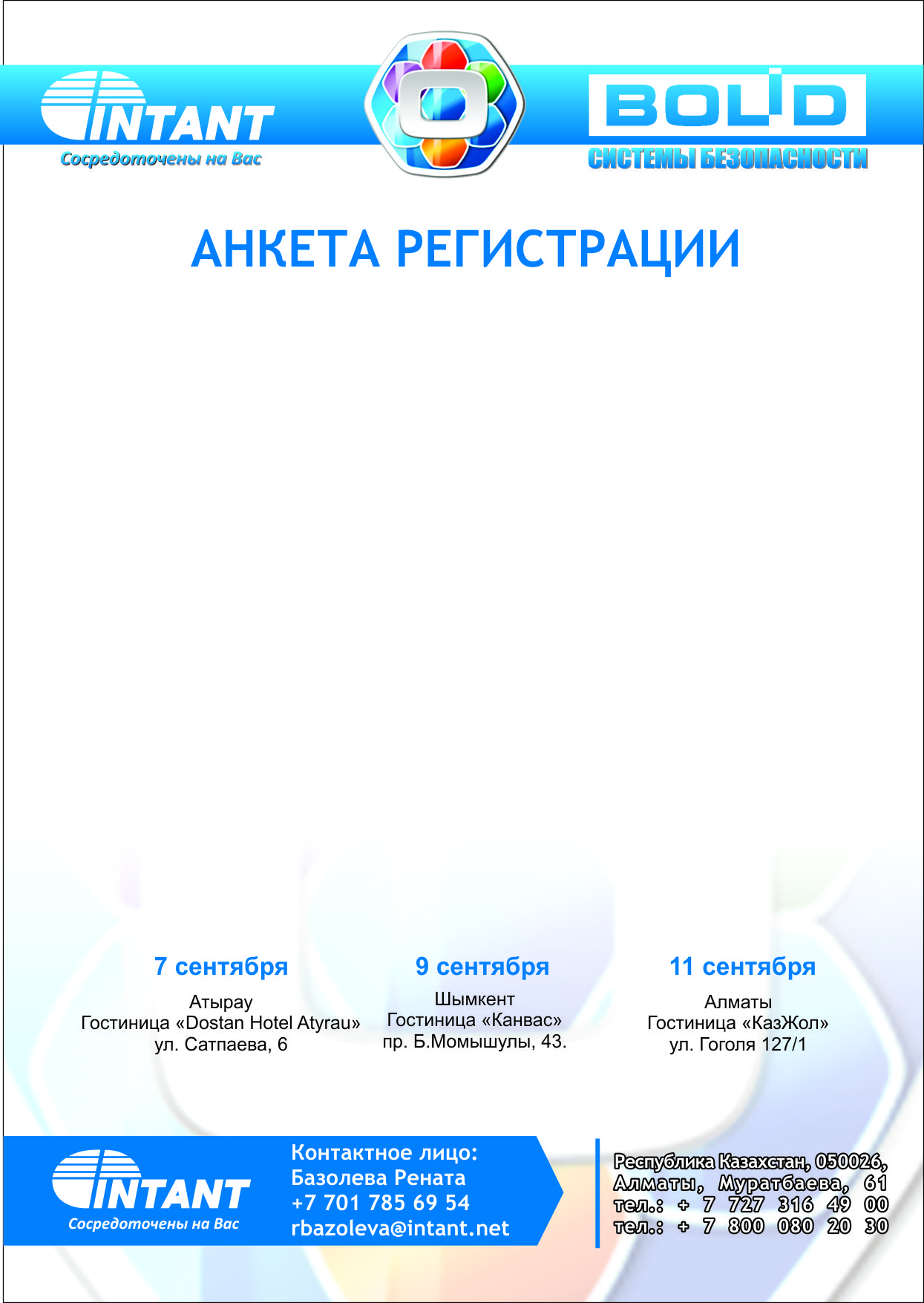 Анкету требуется выслать:Город Шымкент shymkent@intant.net Город Атырау atyrau@intant.netГород Алматы info@intant.netФ.И.О*Компания*Должность*Телефон*Мобильный телефон*E-mail*Город**Обязательно